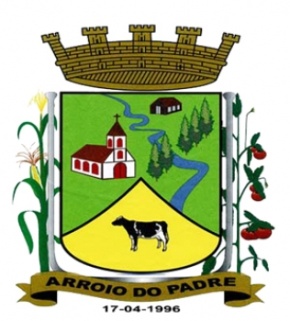 PREFEITURA DE ARROIO DO PADRE                                                                                                              ESTADO DO RIO GRANDE DO SUL                                                                 GABINETE DO PREFEITOLei 1.351,de 26 de Julho de 2013.Autoriza o Município de Arroio do Padre, Poder Executivo, a realizar abertura de Crédito Adicional Especial no Orçamento Municipal de 2013.         O Prefeito Municipal de Arroio do Padre, Sr. Leonir Aldrighi Baschi, faz saber que, a Câmara Municipal de Vereadores aprovou e eu sanciono e promulgo a seguinte Lei, Art. 1° Fica autorizado o Município de Arroio do Padre, Poder Executivo, a realizar abertura de Crédito Adicional Especial no Orçamento do Município para o exercício de 2013 no seguinte programa de trabalho e respectivas categorias econômicas e conforme as quantias indicadas:04 - Secretaria de Educação, Cultura, Esporte e Turismo08 - Fundeb – Fundo de Manutenção e Desenvolvimento do Ensino Básico.12 - Educação361- Ensino Fundamental 0102 - Manutenção do Ensino Fundamental2.014 - Manutenção do Ensino Fundamental3.3.90.92.00.00.00 - Despesas de Exercícios Anteriores. R$ 550,00 (quinhentos e cinquenta reais).Fonte de Recursos: 0031 - Fundeb. 07 - Secretaria de Obras, Infraestrutura e Saneamento.01- Manutenção das atividades Municipais26 - Transporte782 - Transporte Rodoviário0111 - Melhorias no Sistema Viário2.050 - Manutenção das atividades do Programa3.3.90.92.00.00 - Despesas de Exercícios Anteriores. R$ 65,00 (sessenta e cinco reais).Fonte de Recursos: 0001 – Livre.Valor Total do Crédito Adicional Especial: R$ 615,00 (seiscentos e quinze reais).Art. 2º Servirão de Cobertura para o Crédito Adicional Especial de que trata o Art. 1º desta Lei, recursos provenientes da redução da seguinte dotação orçamentária: 07 - Secretaria de Obras, Infraestrutura e Saneamento01 - Manutenção das atividades Municipais26 - Transporte782 - Transporte Rodoviário0111 - Melhorias no Sistema Viário2.050 - Manutenção das Atividades do Programa.3.3.90.36.00.00.00 - Outros Serviços de Terceiros - Pessoa Física. R$ 65.00 (sessenta e cinco reais). Fonte de Recursos: 0001 – Livre.Art. 3° Servirão ainda para a cobertura do Crédito Adicional Especial de que trata o art. 1º, recursos provenientes do superávit financeiro do exercício de 2012, no valor de R$ 550.00 (quinhentos e cinquenta reais). Fonte de Recursos: 0031 Fundeb. Art. 4º Esta Lei entra em vigor na data de sua publicação.Arroio do Padre , 26 de julho de 2013 Visto TécnicoLoutar PriebSecretário de Administração, Planejamento,Finanças, Gestão e Tributos.___________________________Leonir Aldrighi BaschiPrefeito Municipal